Ул.”Независимост” № 20, централа: 058/60889 факс:058/600806;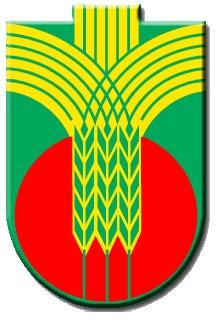 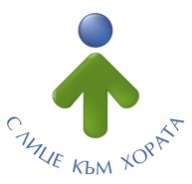  e-mail: obshtina@dobrichka.bg; web site: www.dobrichka.bgДОДОБРИЧКИ ОБЩИНСКИ СЪВЕТДОКЛАДНА ЗАПИСКАот СОНЯ ИВАНОВА ГЕОРГИЕВАКмет на община ДобричкаОТНОСНО: Определяне на земи от общинския поземлен фонд в и извън границите на населените места, които ще се отдават под наем през 2024 година на основание чл.34, ал.6 и ал.7 от Наредба №4 на ДОС.УВАЖАЕМИ ДАМИ И ГОСПОДА ОБЩИНСКИ СЪВЕТНИЦИ,На основание чл.33, ал.1 и във връзка с  чл.34, ал.6 и ал.7 от Наредба № 4 за реда за придобиване, управление и разпореждане с общинско имущество (Наредба № 4) и в изпълнение на Програмата за управление и разпореждане с общинска собственост за 2024 година, приета с решение № 44/31.01.2024г. на Добрички общински съвет е необходимо да се определят земи от общинския поземлен фонд, които ще се отдават под наем през 2024 година. В раздел II от Програмата по т.1.2 са включени имоти земеделски земи в и извън границите на населените места с площ до 3 дка за отдаване под наем за срок от 1 /една/ година на основание чл.34, ал.6 от Наредба №4 на ДОбС, а по т. 1.3 – имоти с площ до 10дка за отдаване под наем на животновъди за срок от 1 /една/ година на основание чл.34, ал.7 от Наредба № 4 на ДОбС. Представени са становища на кметовете и кметските наместници на съответните населени места, протоколи от проведени общи събрания на населението съгласно чл.34, ал.8 от Наредба №4 на ДОС.Предвид гореизложеното, предлагам Добрички общински съвет да приеме следното:П Р О Е К Т !Р Е Ш Е Н И Е:І. На основание чл.21, ал.1, т.8 и чл.52. ал.5, т.2  от Закона за местното самоуправление и местната администрация, във връзка с чл.8, ал.2 от Закона за общинската собственост и чл.33, ал.1 от Наредба №4 за реда за придобиване, управление и разпореждане с общинско имущество на Добрички общински съвет определя земи от общинския поземлен фонд, за отдаване под наем през 2024г.:1. Земеделски земи, с площ под 3,000дка, в и извън границите на населените места, които се отдават под наем без търг или конкурс за срок от 1 /една/ стопанска година на основание чл.34, ал.6 от Наредба № 4 на ДОС, както следва:2. Земеделски земи, с площ до 10,000 дка, в  и извън границите на населените места, които се отдават под наем без търг или конкурс за срок от 1 /една/ стопанска година	 на основание чл.34, ал.7 от Наредба №4 на ДОС, както следва: II. Определя размер на годишна наемна цена за единица площ, както следва:1. за земи от общинския поземлен фонд:2. за земи в границите на населените места – 56 лева/дка, без включен ДДС. III. Съгласно чл.52, ал.5, т.2 от ЗМСМА 30 на сто от постъпленията от наем на земеделски земи на имотите по т.1, да се използват за изпълнение на дейности от местно значение в съответното населено място.ІV. Възлага на кмета на община Добричка последващите, съгласно закона действия.Приложение: Протоколи от проведени общоселски събрания и предложения на кметовете и кметските наместници на населените места във връзка с изготвянето на програмата за управление и разпореждане със свободни имоти – общинска собственост  в с.Одринци, с.Пчелино, с.Подслон , с.Фелдфебел Денково, с.Драганово,  с.Стефан Караджа – 27 странициВНОСИТЕЛ:СОНЯ ГЕОРГИЕВАКмет на община Добричка№по редНаселено мястоПоземлен имот с иденти-фикаторНачин на трайно ползванеКате-го-рияПлощ /дка/Име на ползвателя1Одринцичаст, целия с площ 18,477 дка53432.1.77временно неизп. нива42,300Димитричка Тодорова Еневачаст, целия с площ 18,477 дка53432.1.77временно неизп. нива42,000Мано Ангелов Манов53432.111.115нива80,635Атанас Янков Георгиев53432.111.116нива80,604Атанас Янков Георгиев53432.111.135нива80,688Атанас Янков Георгиев53432.111.121нива80,492Атанас Янков Георгиев2ПчелиноУПИ ІІ-97, кв.4УПИ ІІ-97, кв.41,570Юлиян Минчев Асенов3Подслон57087.17.64др.вид нива31,953Ренгин Салим Сали4Фелд. Денково76064.2.68др.вид нива31,705Стоян Христов Киров76064.2.72др. вид нива31,628Стоян Христов Киров76064.2.71др. вид нива33,148Нефтин Касим Исмаил76064.2.76др. вид нива32,217Назмие Исмаил Сали76064.104.53др. вид нива33,184Сейхан Неджми Ибрям76064.104.55др. вид нива31,546Карани Фями Карани76064.104.56др. вид нива31,526Карани Фями Карани76064.104.61др. вид нива31,086Айше Али Исмаил76064.104.62др. вид нива31,267Айше Али Исмаил76064.104.63др. вид нива31,538Исмаил Алиев Исмаил76064.104.64др. вид нива31,943Али Алиев Исмаилов76064.104.65др. вид нива31,252Али Алиев Исмаилов76064.104.66др. вид нива30,311Исмаил Алиев Исмаилов76064.104.67др. вид нива30,226Исмаил Алиев Исмаилов76064.104.68др. вид нива30,361Исмаил Алиев Исмаилов76064.2.184др. вид нива32,716Гюляр Ибрям Сали76064.104.57др.вид нива36,165Амет Сали ИзетЮсню Сали Изет76064.104.69др.вид нива31,400Иван Демиров Георгиев76064.2.6др.вид нива32,449Ангел Ангелов Кръстев76064.2.276др.вид нива33,190Айридин Сабри Махмуд76064.12.60нива44,675Кадир Мехмедали МустанСеер Хасан Мустан№ по редНаселено мястоПоземлен имот с иден-тификаторНачин на трайно ползванеКатего-рияПлощ /дка/Име на ползвателя1ДрагановоУПИ І-1, кв.1УПИ І-1, кв.12,380Веселин Красимиров Василев                                    УПИ ІІ-1, кв.1УПИ ІІ-1, кв.11,830Севдалина Владимирова МилковасПодслон57087.17.57др. вид нива32,797Нури Исмаил Емин57087.17.58др. вид нива31,192Нури Исмаил Емин57087.17.59др. вид нива33,014Нури Исмаил Емин57087.17.61др. вид нива33,096Нури Исмаил Емин3Стефан Караджа Стефан Караджа Стефан Караджа Стефан Караджа Стефан Караджа Стефан Караджа 69198.28.17, част, целият с площ 6,539изоставена орна земя33,500ЗП Тихомир Иванов Димитров4Фелд. ДенковоФелд. ДенковоФелд. ДенковоФелд. ДенковоФелд. ДенковоФелд. Денково76064.2.37др. вид нива34,456Бейтула Реджеб Бейтула76064.2.33др. вид нива32,823Бейтула Реджеб Бейтула76064.2.31др. вид нива30,259Бейтула Реджеб Бейтула76064.2.12др. вид нива31,248Бейтула Реджеб Бейтула76064.2.14др. вид нива30,565Бейтула Реджеб Бейтула76064.2.23др. вид нива30,570Бейтула Реджеб Бейтула76064.2.21др. вид нива32,598Турхан Ридван Невзет76064.2.29др. вид нива37,724Турхан Ридван Невзет76064.18.46нива68,386Сейхан Сали СалиКат-яТретаЧетвъртаШестаОсмаЦена лв./дка80лв.78лв.75лв.69лв.